Teacher Name:  M. Shaheryar Khan 	Class:  10 	Subject: Physics 	Date: 21/1/19Fig. shows one swimmer in a race starting before the signal.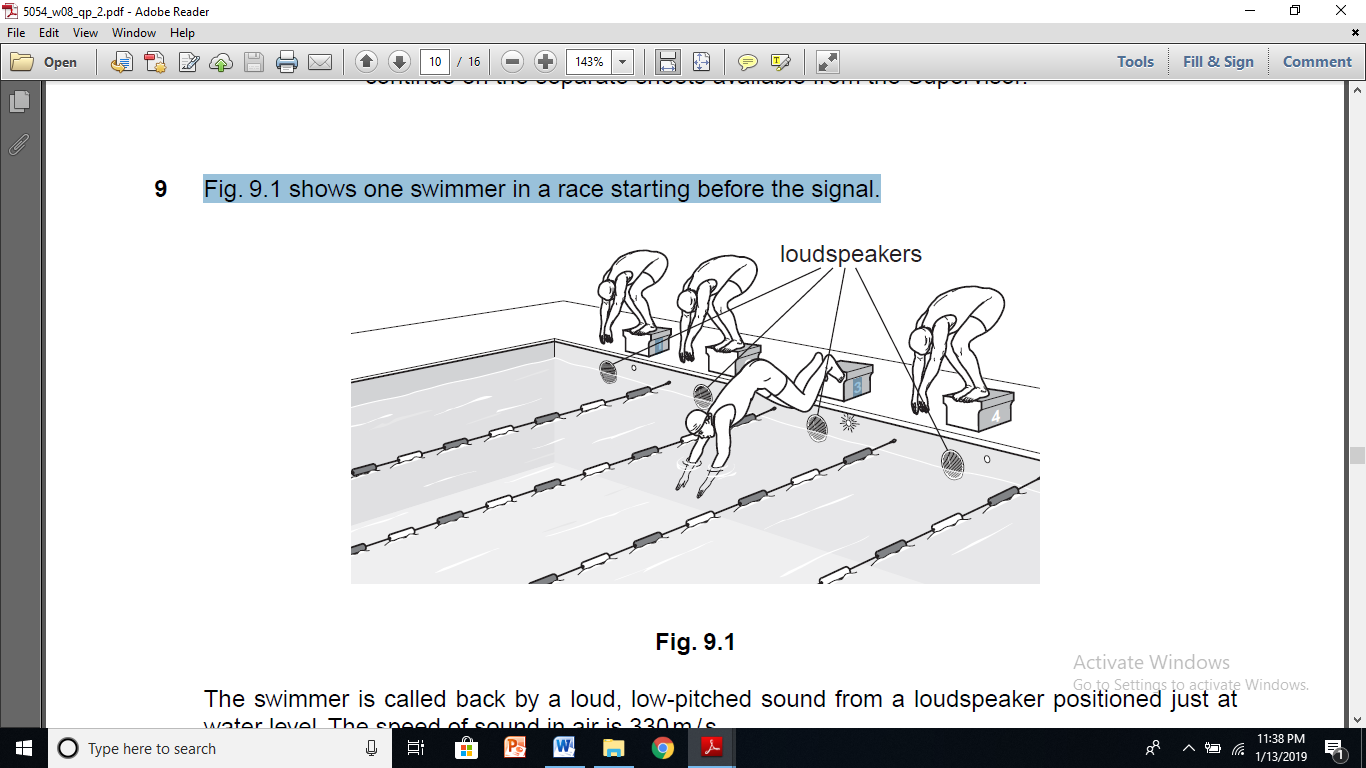 The swimmer is called back by a loud, low-pitched sound from a loudspeaker positioned just at water level. The speed of sound in air is 330 m / s.(a) (i) Describe how the loudspeaker causes sound to travel through the air.	 [3](ii) Explain, in terms of wave properties, what is meant by loud and low-pitched.	[3](iii) The swimmer is 0.57 m from the loudspeaker when he hears the sound. Calculate the time taken for the sound to reach him through the air. 				[2](iv) Explain how the time taken differs when sound travels the same distance through air and through water. 								[2](b) The loudspeaker produces sound of frequency 0.20 kHz.(i) Calculate the wavelength of this sound. 						[3](ii) Draw a diagram to show what is meant by the term wavelength when applied to a longitudinal wave such as sound. 							[2]A student stands at a distance d from the base of a tall cliff.He claps together two pieces of wood and measures the time that elapses before he hears the echo. He conducts the experiment five times and obtains these results.0.72 s 		0.80 s 		0.71 s 		0.81 s 		0.71 sThe speed of sound is 320 m / s.What is the distance d?A 120 m	 B 240 m	 C 480 m 	D 600 m